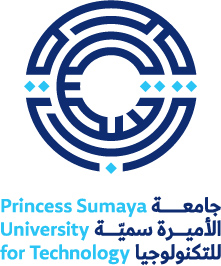 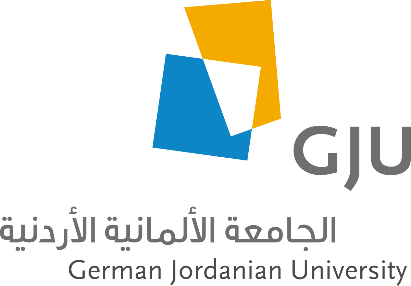 BySupervisorThesis Submitted in Partial Fulfillment of the Requirements for the Degree of Princess Sumaya University for TechnologyKing Abdullah I School of Graduate Studies and Scientific ResearchGerman Jordanian UniversityDeanship of Graduate Studies Princess Sumaya University for TechnologyKing Abdullah I School of Graduate Studies and Scientific ResearchGerman Jordanian UniversityDeanship of Graduate Studies Authorization FormI, , authorize Princess Sumaya University for Technology to supply copies of my  to libraries, establishments or individuals on request, according to the Regulations of Princess Sumaya University for Technology.Signature:Date:Committee DecisionThis  “” was Successfully Defended and Approved on DedicationI dedicate this work.AcknowledgmentsList of TablesTable ‎1.1: An Empty Table for Example	1List of FiguresFigure ‎1.1: King Abdullah I School Logo	1Figure ‎2.1: King Abdullah I School Logo	3List of AppendicesNo table of contents entries found.List of AbbreviationsList of ContentsBySupervisorAbstractKeywords: Chapter 1
This is the first paragraph, the style used is “Thesis Body” which we defined, you will use this style in writing the body of your thesis, this style has 12pts Times New Roman font, lines are 1.5-line spaced, and paragraphs are 12pts spaced and justified.The first line of each paragraph has a default blank space at the start, this space is generated automatically, however, make sure these specifications are met. In the next paragraph you’ll find some samples for the figures and tables captions.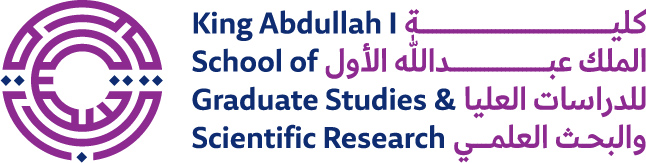 Figure ‎1.1: King Abdullah I School LogoSource: For tables, you’ll find a sample for a table caption to use for the whole document, don’t forget to update the field every time you use it.Table ‎1.1: An Empty Table for ExampleMain HeadingIf you want to use a main heading, choose Heading 2 from the style list.The First Subheading The first subheading is smaller than the main heading but larger than the following headings, to insert the first subheading choose Heading 3 from the style list.Any Following SubheadingAny following subheading after the first has the same font size as the text but in bold, this can be chosen from styles section, Heading 4.Main Heading:If you copied a heading, it will be numbered automatically, so any time you want to use a heading, you can either choose it from Styles section or copy it and then edit its title.Chapter 2
To start a new chapter on a new page, choose Heading 1 and type “Chapter #” then “shift + enter” to make a soft return, this won’t change the style. Then type the chapter title.Now, any further heading will have the number of the new chapter.Main HeadingSometimes after hitting enter, the style doesn’t change or it gets back to the “Normal” style, always make sure you are using “Thesis Body” style.WARNING!!!! DON’T USE ENTER TO START A NEW PAGE, AT THE END OF THE LAST LINE INSERT A PAGE BREAK FROM INSERT TAB.Figure ‎2.1: King Abdullah I School LogoSource:Committee MembersSignature , ……………………… , ……………………… , ……………………… , ………………………